Publicado en Madrid el 26/06/2019 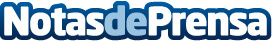 5 claves para mejorar el descanso de padres de niños pequeños, según Instituto Europeo del SueñoDividir las tareas o aprovechar cualquier momento para dormir son algunas de las medidas más eficaces para garantizar el mejor descanso posible en esta etapa, según apunta Instituto Europeo del SueñoDatos de contacto:Instituto Europeo del Sueño+34 913 454 129 Nota de prensa publicada en: https://www.notasdeprensa.es/5-claves-para-mejorar-el-descanso-de-padres-de Categorias: Medicina Infantil Bienestar http://www.notasdeprensa.es